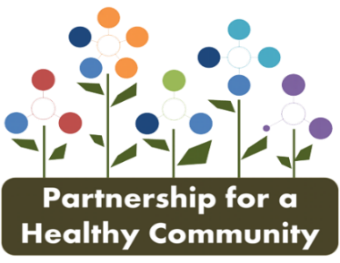 HEAL PRIORITY ACTION TEAM AGENDADate: Thursday, Mar 12, 2020Time:	 2:00 to 3:30 pmLocation: Woodford County Health DepartmentGOAL: TO FOSTER AND PROMOTE HEALTHY EATING AND ACTIVE LIVING TO REDUCE CHRONIC DISEASE AND FOOD INSECURITY IN THE TRI-COUNTY AREA.OBJECTIVE #1 (HP2020): By 2022, reduce the proportion of adults considered obese by 2%OBJECTIVE #2 (HP2020): By 2022, reduce the proportion of youth (Grade 8-12), who self-reported overweight and obese by 2%OBJECTIVE #3 (HP2020): By 2022, decrease food insecurity in populations residing in Peoria, Tazewell and Woodford Counties by 1%
Visit healthyhoi.org for more information on the HEAL Priority Action Team!TopicLeaderAction ItemsWelcome and IntroductionsTeamSocial Determinants of HealthTeamObjective #2 Youth obesity/overweightDefine actions/interventionsGreg EberleObjective #1 Adult obesityDefine actions/interventionsShanita WallaceObjective #3 Food Insecurity Define actions/interventionsKaitlyn StreitmatterAnnouncementsTeamNEXT MEETING: Thursday, April 9, 2020 at Peoria City/County Health DepartmentNEXT MEETING: Thursday, April 9, 2020 at Peoria City/County Health DepartmentNEXT MEETING: Thursday, April 9, 2020 at Peoria City/County Health Department